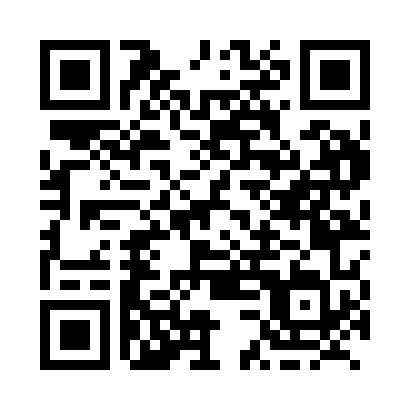 Prayer times for Consort, Alberta, CanadaMon 1 Jul 2024 - Wed 31 Jul 2024High Latitude Method: Angle Based RulePrayer Calculation Method: Islamic Society of North AmericaAsar Calculation Method: HanafiPrayer times provided by https://www.salahtimes.comDateDayFajrSunriseDhuhrAsrMaghribIsha1Mon3:185:081:277:049:4611:372Tue3:185:091:277:049:4611:363Wed3:185:101:287:049:4511:364Thu3:195:101:287:049:4511:365Fri3:195:111:287:049:4411:366Sat3:205:121:287:039:4311:367Sun3:215:131:287:039:4311:358Mon3:215:141:287:039:4211:359Tue3:225:151:287:039:4111:3510Wed3:225:161:297:029:4111:3411Thu3:235:171:297:029:4011:3412Fri3:245:181:297:019:3911:3413Sat3:245:201:297:019:3811:3314Sun3:255:211:297:009:3711:3315Mon3:255:221:297:009:3611:3216Tue3:265:231:296:599:3511:3217Wed3:275:251:296:599:3411:3118Thu3:275:261:296:589:3211:3119Fri3:285:271:296:589:3111:3020Sat3:295:291:306:579:3011:3021Sun3:305:301:306:569:2911:2922Mon3:305:311:306:559:2711:2823Tue3:315:331:306:559:2611:2824Wed3:325:341:306:549:2411:2725Thu3:325:361:306:539:2311:2626Fri3:335:371:306:529:2211:2527Sat3:345:381:306:519:2011:2528Sun3:355:401:306:509:1811:2429Mon3:355:411:306:499:1711:2330Tue3:365:431:306:489:1511:2231Wed3:375:451:296:479:1411:21